OBJEDNÁVKA1284L00SU - 1284L- Euro IIL, 530cm2, 1284L chovná nádoba - spodní část 530cm2 H temp PSU 705,- x 25 =17625,-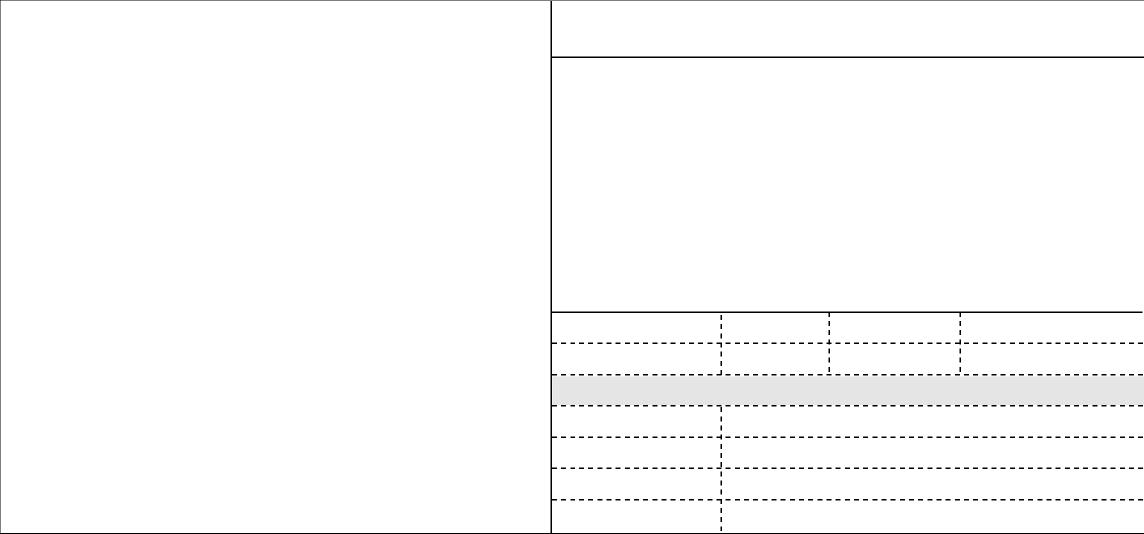 1284L116 víko nerezové s vnitřním uchycením pro 1284L, s přepážkou 807,- x 25 = 20175,-ACBT0262SU - láhev na vodu se silikonovým těsněním 260ml, H-Temp PSU 149,- x 25 = 3725,-ACCP2521 nerezové víčkona lahev, hubice 25mm, vnitřní otvor 1,8mm, prům víčka vnitřní 44,8 mm x výška 16mm 194,- x 25 = 4825,-ACPC0050GM -držák štítků plastový, zelený, 75 x 105mm 134,- x 25 = 3350,-cena celkem - 49700,-Položka	Množství MJ	%DPH	Cena bez DPH/MJ	DPH/MJ	Celkem s DPHspotřebni materíly - klece 	1.00	0	52 000.00	0.00	52 000.00Na faktuře uvádějte číslo naší objednávky. Platné elektronické podpisy:09.10.2019 15:04:24 - vymazáno(Admin. grantů)10.10.2019 15:47:59 - vymazáno- příkazce operace (Schváleno řešitelem grantu) 11.10.2019 09:50:43 vymazáno- správce rozpočtu (Schválen správcem rozpočtu)(*) NÚDZ je státní zdravotnická organizace zřízená MZČR pod č. j. 16037/2001.Vystavil(a)	Přibližná celková cena	52 000.00 KčvymazánoRazítko a podpisSmluvní strany berou na vědomí, že smlouva (tj. objednávka a její akceptace) v případě, kdy hodnota plnění přesáhne 50.000,- Kč bez DPH, ke své účinnosti vyžaduje uveřejnění v registru smluv podle zákona č. 340/2015 Sb. o registru smluv, a s uveřejněním v plném znění souhlasí. Zaslání do registru smluv zajistí Národní ústav duševního zdraví neprodleně po akceptaci dané objednávky.Na daňovém dokladu (faktuře) uvádějte vždy číslo objednávky.Poznámka: objednávka bude hrazena z:VP- ZvířetníkV případě nákupu majetku uveďte umístění: (číslo místnosti, odpovědná osoba) Výše uvedená operace je v souladu s legislativními a projektovými pravidly. Datum a podpis: 9.10.2019Příkazce operace: vymazánoSprávce rozpočtu: vymazáno